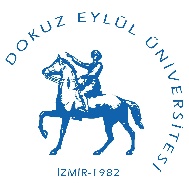 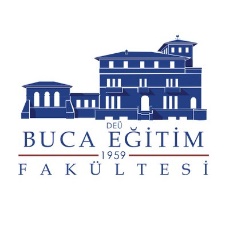 T.C.DOKUZ EYLÜL ÜNİVERSİTESİBUCA EĞİTİM FAKÜLTESİSIKÇA SORULAN SORULARİÇİNDE KİLER T.C.DOKUZ EYLÜL ÜNİVERSİTESİ BUCA EĞİTİM FAKÜLTESİ SIKÇA SORULAN SORULAR1.Fakültenize ilk kayıt tarihlerini nereden öğrenebilirim?İlk kayıt tarihleri ÖSYM’ce belirtilmekte olup ayrıca üniversitemizin web sitesinde de ilan edilmektedir. Bkz. (http://www.deu.edu.tr/).2.İlk kayıt işlemlerini kendim mi yaptırmak zorundayım?Öğrenci ilk kayıt işlemlerini kendisi veya noterden vekâlet vereceği birisi tarafından yaptırabilir. Web sitesi (http://kayit.deu.edu.tr/) üzerinden özlük bilgileri doldu‐ rulduktan sonra Fakülteye gelerek öğrenci işlerinde veya E-Devlet üzerinden kayıt yaptırılabilir.3.Fakültemize ilk kayıt yaptırdıktan sonra başka kayıt yaptırmam (kayıt yenilemem) gerekir mi?Öğrenciler ilk kayıt işlemlerini yaptırdıktan sonra fakültemize kayıtlandıkları ilk dönem için ders kayıtları otomatik olarak öğrenci işleri tarafından yapılır. Daha sonraki yarıyıllarda öğrenciler web ders kayıt ekranı üzerinden ders kayıtlarını ilan edilen tarih aralığında kendileri yapmak zorundadır.Öğrenciler güncel iletişim bilgilerini de öğrenci işlerine bildirmelidir.4.Süresi içinde kayıt yenileme işlemi yapmazsam ne olur?Öğrenciler her yarıyıl başında ilan edilen kayıt yenileme tarihleri                                                    içinde kayıtları yenilemek ve derslere kaydolmak zorundadırlar.                                                                  (1.sınıf öğrencileri için ilk dönem hariç) Bu süreler içinde kayıtlarını yenilemeyen öğrenciler o yarıyılda derslere ve sınavlara giremezler.5.Öğrenci kimlik kartımın geçerlilik süresi ne kadardır?Öğrenci kimlik kartları öğrenim süresince geçerlidir.6.Öğrenci kimlik kartımın kaybolması halinde ne yapmam gerekir?Herhangi bir karakoldan alınacak kayıp tutanağı,Rektörlükçe belirlenen hesaba belirlenen ücretin yatırıldığına dair dekontDilekçe (Eğitim Fakültesi  Dekanlığına hitaben yazılmış dilekçe)ile Dekanlık yazı işlerine başvuru yapılmalıdır.7.Dikey geçiş sınavı ile kayıt yaptırınca hangi derslerden muaf olabilirim?      Onaylı not durum belgesi, onaylı ders içerikleri ve dilekçe ile Dekanlığımız yazı işlerine başvuru yapılması gerekmektedir. Başvuru       Dokuz Eylül Üniversitesi Muafiyet ve İntibak Yönergesi maddelerine göre ilgili bölüm başkanlığı intibak komisyonu tarafından değerlendirilir. (http://ogrenci.deu.edu.tr/images// DE%20Muafiyet%20Ynergesi.pdf8.Yatay geçiş başvurusunu ne zaman yapabilirim?Fakültemizde üniversitemizin web sitesinde (http://www.deu.edu.tr/) ilan edilen tarihlerde yatay geçiş başvurusu yapılabilmektedir.9.Kimler merkezi yerleştirme puanı ile yatay geçiş yapabilir?Öğrenci, sınava girdiği yıldaki puanı, yatay geçiş yapmak istediği bölümün taban puanına eşit veya daha yüksek ise merkezi yerleştirme puanı ile yatay geçiş  başvurusunda bulunabilir. (Bkz. Yükseköğretim Kurumlarında Önlisans ve Lisans Düzeyindeki Programlar Arasında Geçiş, Çift Anadal, Yan Dal ile Kurumlar Arası Kredi Transferi Yapılması Esaslarına İlişkin Yönetmelik)10.Yatay geçiş yapınca hangi derslerden muaf olabilirim? Bkz. Dokuz Eylül Üniversitesi Muafiyet ve İntibak Yönergesi m. 7, (http://ogrenci.deu.edu.tr/images//DE%20Muafiyet%20Ynergesi.pdf).11.Muafiyet başvurusunu ne zaman yapabilirim?Hazırlık sınıfına tabi olan öğrencilerin hazırlık sınıfının tamamlanmasının ardından kayıtlı oldukları programa başladıkları, diğer öğrencilerin ise Üniversiteye kayıtlandıkları eğitim-öğretim yılının ilk haftası içinde ilgili fakülte dekanlıkları, enstitü ve yüksekokul müdürlüklerine muafiyet için dilekçeyle başvurmaları gerekir.Bkz. Dokuz Eylül Üniversitesi Muafiyet ve İntibak Yönergesi m. 5, (http://ogrenci.deu.edu.tr/images// Muafiyet%20Yonergesi.pdf).12.Muafiyet talebini hangi belgelerle yapabilirim?Daha önceki yükseköğretim programına ait onaylı Not Durum Belgesi (transkript),Daha önceki yükseköğretim programına ait onaylı Ders İçerikleri,Muaf olunmak istenen ders öğrenim dilinden farklı bir dilde alınmış ise ilgili kurum ya da noter onaylı Türkçe ders içeriği ve transkriptiDilekçe (muaf olmak istedikleri ders isimleri belir‐ tilmiş olmalıdır).13.Mazeret sınavına girmek için dilekçemi hangi sürede, nereye teslim etmeliyim? Mazeret sebepleri nelerdir?Fakülte Yönetim Kurulu tarafından kabul edilen bir mazereti nedeni ile bir dersin ara sınavına girememiş olan öğrenciler için, bir defaya mahsus olmak üzere mazeret sınavı açılır. Haklı ve geçerli mazeretler:Öğrencinin sağlık kuruluşlarından alınacak bir rapor ile belgelendirilmek kaydıyla sağlıkla ilgili mazeretlerinin olması,Öğretimin aksaması sonucunu doğuracak olaylar sebebi ile öğrenime Yükseköğretim Kurulu kararı ile ara verilmesi,Mahallin en büyük mülki amirince verilecek bir belge ile belgelenmiş olması şartı ile tabii afetler nedeni ile öğrencinin öğrenimine ara vermek zorunda kalmış olması,Öğrencinin ekonomik nedenlerle öğrenimine ara vermek zorunda olduğunu belgelemesi,Öğrencinin tecil hakkını kaybetmesi veya tecilinin kaldırılması sureti ile askere alınması,Fakülte Yönetim Kurulu tarafından mazeret olarak kabul edilebilecek diğer hallerin ortaya çıkması.Öğrencinin mazeretinin varlığını kanıtlayan belgeleri ile mazeretinin sona ermesinden itibaren en geç beş iş günü içinde Eğitim Fakültesi Dekanlığına hitaben yazılmış bir dilekçe ile Dekanlık yazı işlerine başvurması gerekir. Aksi halde, bu husustaki başvurusu dikkate alınmaz. (Bkz.	Dokuz	Eylül	Üniversitesi	Eğitim	Fakültesi Öğretim ve Sınav Uygulama Esasları )14.Sınav sonuçlarını nereden öğrenebilirim?Öğrenciler kendi DEBİS (http://debis.deu.edu.tr/debis. php) hesapları üzerinden öğrenebilir.15.Sınav sonuçlarına itiraz edebilir miyim?Dokuz Eylül Üniversitesi Eğitim Fakültesi Öğretim ve Sınav Uygulama Esasları m.24 uyarınca sınav sonuçlarına sadece maddi hata yönünden itiraz edilebilir (içerik denetimi değildir). Not takdirine ilişkin hata itirazında bulunulamaz.16.Maddi hata itirazını ne zaman ve nasıl yapabilirim?Sınav sonucunun ilan tarihinden itibaren beş iş günü içinde Eğitim Fakültesi Dekanlığına hitaben yazılmış bir dilekçe ile Dekanlık yazı işlerine başvuru yapılabilir.17.Kaydımı ne zaman ve nasıl dondurabilirim? Dokuz Eylül Üniversitesi Buca Eğitim Fakültesi Öğretim veSınav Uygulama Esasları’nda belirtilen ve Fakülte Yönetim Kurulu tarafından kabul edilen haklı ve geçerli bir mazereti nedeni ile öğrenimine ara vermek zorunda kalan bir öğrenciye, hak dondurma talebine dair Eğitim Fakültesi Dekanlığına hitaben yazılmış bir dilekçe ile Dekanlık yazı işlerine başvurması ve mazeretini belgelendirmesi kaydı ile Fakülte Yönetim Kurulu tarafından bir defada en az bir, en çok iki yarıyıl süre için öğrenime ara verme izni verilebilir Öğrencinin öğrenimine ara verdiği süre, o öğrenci için Uygulama Esaslarının 8. maddesinde belirtilen öğrenim süresine eklenir. Öğrenci, izinli olduğu süre içinde öğrenimine devam edemez ve her türlü öğrencilik hakları dondurulur. Bir öğretim yılı süreli ara verme izni, izin verildiği yılın başlangıcından takip eden yılın derslerinin başladığı tarihe kadar olan süreyi kapsayacak şekilde verilir.18.Farabi değişim programına nasıl başvurabilirim?Farabi değişim programı üniversite ve yüksek teknoloji enstitüleri bünyesinde lisans, yüksek lisans ve doktora düzeyinde eğitim‐öğretim yapan yurtiçi yükseköğretim kurumları arasında öğrenci değişim programıdır. Başvurular için http://international.deu.edu.tr/ sayfasını takip ediniz.19.Erasmus+ değişim programı nedir?Avrupa’daki anlaşmalı yükseköğretim kurumları ara‐ sında yurt dışı öğrenci değişim programıdır. Başvurular http://international.deu.edu.tr/ sayfasını  takip ediniz.20.Öğrenci temsilcisi nasıl seçilir? Nasıl öğrenci temsilcisi olabilirim?Fakültemizde öğrenci temsilciliği seçimi, Dokuz Eylül Üniversitesi Öğrenci Konseyi Yönergesi esas alınarak yapılmaktadırÖğrenci temsilcisi olabilmek için aranan şartlar ilgili yönergede belirtilmiştir.21.Burs imkânları nelerdir?   Fakültemiz öğrencilerine; üniversitemiz Rektörlüğünün                  kısmi zamanlı veya hizmet karşılığı burs programından burs verilebildiği gibi, başta Türk Eğitim Vakfı, Sabancı Holding, Kredi Yurtlar Kurumu gibi çeşitli kurum ve kuruluşlar tarafından burs imkânları sağlanmaktadır. Öğrencilerimiz, ayrıca Üniversitemiz Sağlık Kültür ve Spor Dairesi Başkanlığı’nın, her yıl kontenjan dâhilinde, başarılı ve maddi açıdan destek ihtiyacı içerisinde olan öğrencilere ücretsiz yemek kartı uygulamasından da faydalanabilmektedir.Fakültemiz öğrencilerine verilebilecek burslara ilişkin olarak Öğrenci İşleri Şefliği tarafından ilanlar yapılarak öğrencilerimiz bilgilendirilmektedir.22.Mezuniyet için gerekli şartlar nelerdir?Her sınıf için 60 AKTS olmak üzere toplam 240 AKTS ders yükünü başarı ile tamamlamış olmak gerekmektedir.23.Geçici	mezuniyet	belgesini	alabilmem	için gereken belgeler nelerdir?Öğrenci kimlik kartıKütüphane ilişik kesme formuMezun öğrenci bilgi formu24.Diplomamı kaybettim. Yeni diploma alabilir miyim?Diploma kaybında; Karakol kayıp tutanağıKimlik fotokopisiİkinci kez hazırlanan diploma ücretini yatırdığına dair dekontDilekçe (Buca Eğitim Fakültesi Dekanlığına hitaben yazılmış dilekçe)ile Dekanlık yazı işlerine bizzat ya da noter onaylı vekili tarafından başvuru gerekmektedir. 25.Geçici mezuniyet belgemi kaybettim. Diplomamı nasıl alabilirim?Geçici mezuniyet belgesi kaybında; Karakoldan alınacak kayıp tutanağı ile Dekanlık yazı işlerine bizzat ya da öğrencinin noter onaylı vekili tarafından başvuru gerekmektedir. Yapılan başvuru aynı gün içerisinde sonuçlandırılmaktadır.